Publicado en  el 16/12/2015 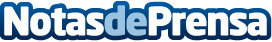 Cruz Roja atiende anualmente a 130.000 personas inmigrantesDatos de contacto:Nota de prensa publicada en: https://www.notasdeprensa.es/cruz-roja-atiende-anualmente-a-130-000_1 Categorias: Nacional Sociedad Solidaridad y cooperación http://www.notasdeprensa.es